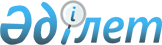 Табиғи сипатындағы жергілікті ауқымдағы төтенше жағдайды жариялау туралыАлматы облысы Іле ауданы әкімінің 2022 жылғы 19 мамырдағы № 3 шешімі. Қазақстан Республикасының Әділет министрлігінде 2022 жылы 20 мамырда № 28142 болып тіркелді
      Қазақстан Республикасының "Қазақстан Республикасындағы жергілікті басқару және өзін-өзі басқару туралы" Заңының 33-бабы 1-тармағының 13) тармақшасына, Қазақстан Республикасының "Азаматтық қорғау туралы" Заңының 48-бабына және 50-бабы 2-тармағының 2) тармақшасына, Қазақстан Республикасы Үкіметінің 2014 жылғы 2 шілдедегі №756 "Табиғи және техногендік сипаттағы төтенше жағдайлардың сыныптамасын белгілеу туралы" қаулысына сәйкес ШЕШТІМ:
      1. Іле ауданы аумағында жергілікті ауқымдағы табиғи сипаттағы төтенше жағдай жариялансын.
      2. Табиғи сипаттағы төтенше жағдайды жою басшысы болып Іле ауданы әкімінің орынбасары М.М.Касенов тағайындалсын.
      3. Осы шешімнің орындалуын бақылау Іле ауданы әкімінің жетекшілік ететін орынбасарына жүктелсін.
      4. Осы шешім оның алғашқы ресми жарияланған күнінен бастап қолданысқа енгізіледі.
					© 2012. Қазақстан Республикасы Әділет министрлігінің «Қазақстан Республикасының Заңнама және құқықтық ақпарат институты» ШЖҚ РМК
				
      Аудан әкімі

Б. Карасаев
